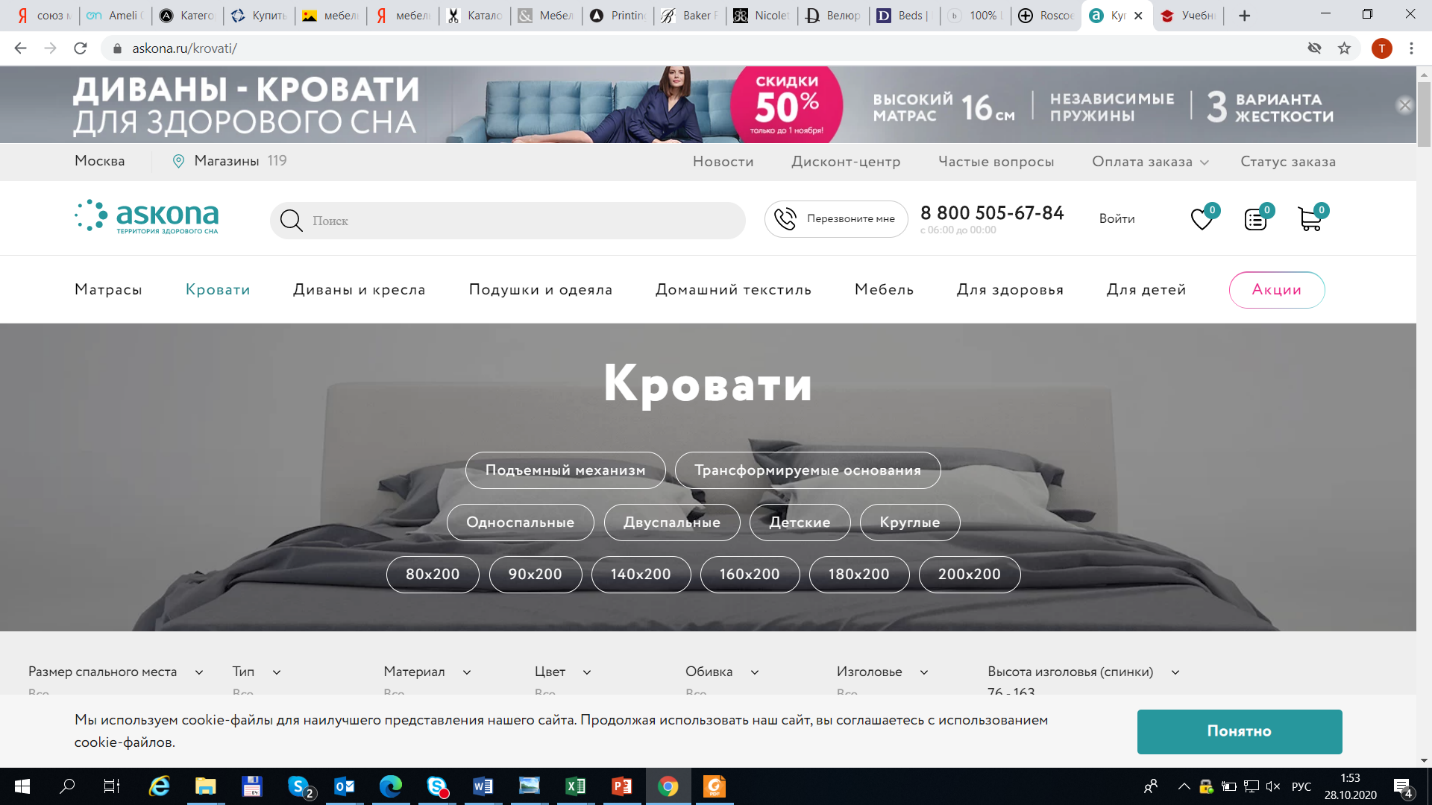 Уважаемый клиент,Благодарим Вас за выбор мебели в компании Аскона. Данные рекомендации помогут вам надолго сохранить идеальный внешний вид мебели в текстильной обивке.Вами выбран материал из коллекции  Arpatek.Материал  Arpatek относится к коллекции мебельных экокож.Arpatek отлично чистится, не боится воды, солнечных лучей, бытовых загрязнений.  Отличается высокой  прочностью и износостойкостьюВысокотехнологичная мебельная кожа Arpatek – пожалуй лучший выбор в сегменте мебельных экокож. Несмотря на свое искусственное  происхождение, это материал очень часто путают с натуральной  кожей. Разрабатываясь первоначально как ткань для обивки салонов дорогостоящих автомобилей, благодаря своему реалистичному внешнему виду, фактуре и особой устойчивости к деформациям искусственная кожа Arpatek очень быстро стала лидером в категории мебельных обивок.  Материал хорош с точки зрения эстетики и качества - искусственная кожа высочайшего качества, яркая, интересная и с оригинальной текстурой.Рекомендации по уходу:Рекомендуется беречь от воздействия прямых солнечных лучей и ламп накаливания.Держать вдали от нагревательных приборов.При удалении загрязнений рекомендуется использовать неконцентрированный мыльный раствор либо специальные средства для удаления пятен .Рекомендуется удалять пыль при помощи губки или салфетки.Рекомендуется беречь от домашних животныхТехнические характеристики:Тип ткани: искусственная кожаСостав: Основа: 18% - полиэстер, 38% - полиуретан, 35% - вискоза, 9% - хлопокПоверхность: 100% полиуретанИзносостойкость к истиранию: 500 000 циклов (для мебели норма не ниже 7000 циклов).Производитель: Корея-Китай